MAHATMA GANDHI UNIVERSITY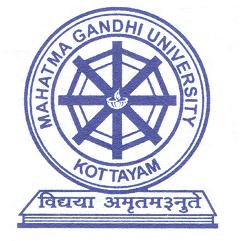 SCHEME AND SYLLABIFORM.TECH DEGREE PROGRAMME INMECHANICAL ENGINEERINGWITH  SPECIALIZATION IN INDUSTRIAL ENGINEERING AND MANAGEMENT(2013 ADMISSION ONWARDS)SEMESTER IIISEMESTER IVModule 1Introduction to research methodology. Types of research, research methods Vs methodology - stages of research process. Literature review – Problem definition- Research design for exploratory, descriptive and experimental research – Brief introduction to completely randomized design, randomized block design and Latin square designs (description only). Module 2Sampling fundamentals -Types of sampling: probability and non-probability sampling. Sampling theory, sampling distribution and sample size determination. Tools and techniques of data collection: Questionnaire and schedule for field surveys, interview, observation, simulation, experimental and case study methods. Collection, recording, editing, coding and scaling of data. Scale classification and types. Measurement of validity, reliability and practicality. Cronbach’s AlphaModule 3Descriptive and inferential statistics - Data analysis and interpretation –testing of hypothesis, testing of population mean, variance and proportion –Z test – t test – F test - chi square test. Test for correlation and regression –standard error of the estimate. Testing goodness of fit.  Brief introduction to non parametric tests, factor analysis, discriminant analysis and path analysis (description only). Use of SPSS and other software.Module 4Meaning of interpretation and inference: importance and care for interpreting results. Presentation of reports: popular reports and technical reports - structure and style. Oral and written presentations: Parts of a research report. Guidelines for writing research papers and reports – Writing different sections of a research paper – Introduction, Methodology, Results, Discussion, Conclusion, Abstract – Writing the title. Methods of giving references and appendices: referencing styles. Ethics in research. Use of computers and internet in research.ReferencesC. R. Kothari, Research Methodology, Methods and techniques (New Age International Publishers, New Delhi, 2004).R. Panneerseklvam, Research Methodology (Prentice Hall of India, New Delhi, 2011).Ranjit Kumar, Research Methodology, A step by step approach (Pearson Publishers, New Delhi, 2005.Management Research Methodology : K. N. Krishnaswami, Appa Iyer and M Mathirajan, Pearson Education, Delhi, 2010Hand Book of Research Methodology : M N Borse, Sree Nivas Publications, Jaipur, 2004Business Research Methods: William G Zikmund, South – Western Ltd, 2003Research Methods in Social Science: P K Majumdar, Viva Books Pvt Ltd, New Delhi, 2005Analyzing Quantitative Data: Norman Blaikie, SAGE Publications , London, 2003SPSS for Windows: Pearson Education New Delhi, 2007Module 1 Introduction to Knowledge Management,  Understanding Knowledge ,Data, Information and Knowledge, Experience , Cognition,    Types of Knowledge, Expert  Knowledge , Human Thinking and Learning, Knowledge creation at the level of the individual, group and  organization, Driving forces in KM, Challenges in Building KM Systems,  KM System Life Cycle (KMSLS),  Knowledge Creation and Knowledge Architecture – Nonaka’s Model of Knowledge, Creation and Transformation. Module 2  Managing organizational knowledge, Role of KM in today’s organization Multi-dimensional organizational learning, Elements of Knowledge Management, Capturing knowledge, KM Systems, Evaluating the Expert,  Developing a Relationship with Experts, Fuzzy Reasoning and the Quality of Knowledge ,  Knowledge Capturing Techniques, Brain Storming,  Protocol Analysis,  Consensus Decision Making,  Repertory Grid, Concept Mapping,  Black boarding,  Knowledge Architecture.Module 3Knowledge codification, Need of codification, Modes of Knowledge Conversion, Codification Tools and Procedures, Knowledge maps,  Decision Tables, Decision Trees, case based reasoning, Knowledge based agents, Knowledge Developer’s Skill Sets,  System Testing and Deployment, Knowledge Testing , managing test phase, Approaches to Logical Testing, User Acceptance Testing , KM System Deployment,  User training, Post implementation.Module 4 Knowledge transfer and sharing , Transfer Methods , Role of the Internet,  Knowledge Transfer in e-world, Web-centric knowledge management, Data Mining and Business Intelligence , Decision Making Architecture , Data Management ,   Managing Knowledge Workers, Knowledge based value chain,  Applications of knowledge management, information technology and organizational Productivity, Knowledge management in manufacturing and the service sector, Impact on Organizational Performance.ReferenceElias.M.Awad  and Hassan M. Ghaziri – “Knowledge Management”, PHI Learning, 2011Shelda Debowski, “Knowledge Management” Wiley India Pvt. Ltd, 2012Shadbolt, Walter Van de Velde and Bob Wielinga, “Knowledge Engineering and      Management”, Universities Press, 2001.Irma Becerra-Fernandez, AvelinoGonzalez & Rajiv Sabherwal(2004) Knowledge Management, Challenges, Solutions and Technologies,Pearson, Prentice HallTapan K Panda, “Knowledge Management – A Global Perspective”, Excel books India 2008	In Industrial Training / Mini Project the student shall undergo Industrial training of one month duration or Mini Project of two months duration. Industrial training should be carried out in an industry / company approved by the institution and under the guidance of a staff member in the concerned field. At the end of the training, he / she has to submit a report on the work being carried out. The mini project is designed to develop practical ability and knowledge about practical tools/techniques in order to solve the actual problems related to the industry, academic institutions or similar area. Students can take up any application level/system level project pertaining to a relevant domain. Projects can be chosen either from the list provided by the faculty or in the field of interest of the student. For external projects, students should obtain prior permission after submitting the details to the guide and synopsis of the work. The project guide should have a minimum qualification of ME/M.Tech in relevant field of work.  At the end of each phase, presentation and demonstration of the project should be conducted, which will be evaluated by a panel of examiners. A detailed project report duly approved by the guide in the prescribed format should be submitted by the student for final evaluation. Publishing the work in Conference Proceedings/ Journals with National/ International status with the consent of the guide will carry an additional weightage in the review process.	In Master’s Thesis Phase-I, the students are expected to select an emerging research area in the field of specialization.  After conducting a detailed literature survey, they should compare and analyze research work done and review recent developments in the area and prepare an initial design of the work to be carried out as Master’s Thesis. It is mandatory that the students should refer National and International Journals and conference proceedings while selecting a topic for their thesis. He/She should select a recent topic from a reputed International Journal, preferably IEEE/ACM. Emphasis should be given for introduction to the topic, literature survey, and scope of the proposed work along with some preliminary work carried out on the thesis topic.	Students should submit a copy of Phase-I thesis report covering the content discussed above and highlighting the features of work to be carried out in Phase-II of the thesis. The candidate should present the current status of the thesis work and the assessment will be made on the basis of the work and the presentation, by a panel of internal examiners in which one will be the internal guide. The examiners should give their suggestions in writing to the students so that it should be incorporated in the Phase–II of the thesis.	Both Mini project/Industrial training and Master’s Thesis-1 undergo an evalution by a panel of examiners including atleast one external examiner appointed by university and internal examiner. In the fourth semester, the student has to continue the thesis work and after successfully finishing the work, he / she has to submit a detailed bounded thesis report. The evaluation of M Tech Thesis will be carried out by a  panel of examiners including atleast one external examiner appointed by university and internal examiner. The work carried out should lead to a publication in a National / International Conference or Journal. The papers received acceptance before the M.Tech evaluation will carry specific weightage.   	A comprehensive viva-voce examination will be conducted at the end of the fourth semester by a panel of internal examiner and external examiners appointed by the university to assess the candidate’s overall knowledge in the respective field of specialization.Sl. No.Course No.SubjectHrs / WeekHrs / WeekHrs / WeekEvaluation Scheme (Marks)Evaluation Scheme (Marks)Evaluation Scheme (Marks)Evaluation Scheme (Marks)Evaluation Scheme (Marks)Credits (C)Sl. No.Course No.SubjectLTPSessionalSessionalSessionalESE TotalCredits (C)Sl. No.Course No.SubjectLTPTACTSub TotalESE Total1MCPRM  301Research Methodology40025255010015042MMEIM  302Knowledge Management40025255010015043MMEIM  303Mini Project or  Industrial Training 001625255010015073MMEIM  303Master’s Thesis Phase - I0032502525507TotalTotalTotal80191007517532550015Sl. NoCourse No.SubjectHrs / WeekHrs / WeekHrs / WeekEvaluation Scheme (Marks)Evaluation Scheme (Marks)Evaluation Scheme (Marks)Evaluation Scheme (Marks)Evaluation Scheme (Marks)Credits (C)Sl. NoCourse No.SubjectLTPSessional Sessional Sessional ESETotalSl. NoCourse No.SubjectLTPTACTSub TotalESETotal1MMEIM 401Master’s  Thesis00271000100100200122MMEIM 402Master’s Comprehensive Viva0000001001003TotalTotalTotal30015Grand Total of four SemestersGrand Total of four SemestersGrand Total of four SemestersGrand Total of four SemestersGrand Total of four SemestersGrand Total of four SemestersGrand Total of four SemestersGrand Total of four SemestersGrand Total of four SemestersGrand Total of four Semesters300080MCPRM 301 RESEARCH METHODOLOGYLTPC4004MMEIM  303MINI PROJECT/ INDUSTRIAL TRAINING & MASTER’S THESIS PHASE-1LTPCMMEIM  303MINI PROJECT/ INDUSTRIAL TRAINING & MASTER’S THESIS PHASE-100197MMEIM  401 MASTER’S THESISLTPCMMEIM  401 MASTER’S THESIS002712MMEIM  402  MMEIM  402  MASTER’S COMPREHENSIVE VIVA MASTER’S COMPREHENSIVE VIVA LTPCMMEIM  402  MMEIM  402  MASTER’S COMPREHENSIVE VIVA MASTER’S COMPREHENSIVE VIVA 0003